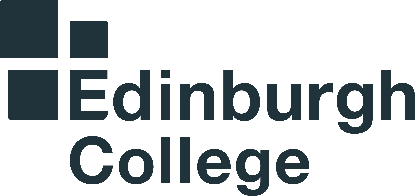 Equality Impact Assessment (EIA) Recording FormPlease refer to the notes and examples in the EIA Guidelines to help complete this record.Step 1 – Plan your processConsidering the aims of the policy/proposal and the people will be involved.Step 2 – Consider the EvidenceWhat are the evidence we need and how we can gather them?Step 3 – Assessing the impactThis involves:Considering relevant evidence relating to people who share a protected characteristicAssessing the impact of applying a decision of a new or revised policy or practice against the needs of the Public Sector Equality Duty (PSED) and each protected characteristic.How will the policy / decision help the College to comply with the Public Sector Equality Duty?See Note 5	Key Questions to ask:What potential positive/neutral/negative impacts can be identified? What does evidence demonstrate about positive/neutral/negative impacts for different protected characteristic groups? E.g. statistics on participation, progression or outcomes, feedback or complaints Does the policy/procedure/practice/decision take account of the needs of people with different protected characteristics? How is this demonstrated? Does it affect some groups differently? Is this proportionate?See Note 6Step 4 – Acting on the results of the assessment.	Step 5: The monitoring and review stage Step 6 – Review and PublicationSee Note 11Please send the completed EIA record to equality@edinburghcollege.ac.uk for review by Quality and Improvement;publication in whole or in part on the College website.Title of Activity/Proposal/Policy/PracticeBritish Sign Language (BSL) Plan 2024 to 2030British Sign Language (BSL) Plan 2024 to 2030EIA Team and Lead Member of Staff (names of all people involved in this EIA)EDI LeadBSL Plan Steering GroupAccess and Inclusion Strategy Group Date06/03/2024Type of Policy/Practice/ (tick box)New    XEIA Team and Lead Member of Staff (names of all people involved in this EIA)EDI LeadBSL Plan Steering GroupAccess and Inclusion Strategy Group Date06/03/2024Type of Policy/Practice/ (tick box)ExistingEIA Team and Lead Member of Staff (names of all people involved in this EIA)EDI LeadBSL Plan Steering GroupAccess and Inclusion Strategy Group Date06/03/2024Type of Policy/Practice/ (tick box)RevisedEIA Team and Lead Member of Staff (names of all people involved in this EIA)EDI LeadBSL Plan Steering GroupAccess and Inclusion Strategy Group Date06/03/2024What are the aims and purposes of the activity/ decision/ new or revised policy or procedure?See Note 1Edinburgh College is required to publish a BSL Action Plan every six years by the BSL (Scotland) Act 2015.  The new BSL Action Plan 2024-2030 sets out the progress we made during the past six years and the actions we plan to do in the next six years.Who will be affected? See Note 2Deaf BSL students and staff, lecturers, and people who support deaf BSL users. Who will be consulted?See Note 3BSL Plan Steering Group membersLearning support staffDeaf studentsBSL teaching staffAccess and Inclusion Strategy Group membersWhat evidence is available of how the policy/decision, etc. affects, or may affect, protected groups?Evidence could be quantitative, qualitative or anecdotal.Do we have enough evidence to judge what the impact may be?See note 4Scottish Government BSL PlanFE/HE Sector BSL GroupInternal consultation meetings with students and staff.Students’ PI DataCourses’ PI DataProgress of BSL Plan 2018 to 2024Eliminating discrimination, harassment, and victimisationAdvancing equality-Removing disadvantageMeeting different needsEncouraging participationFostering good relationsTackling prejudicePromoting understandingThe plan aims to address the systemic issues that have been identified as key barriers for BSL users to learn, work and visit at the Edinburgh College.Edinburgh College is committed to creating a culture where all members of the College community are equally valued and respected, where diversity is celebrated and where everyone has the opportunity to fully take part in and benefit from their experience in the College.All members and prospective members of the College have the right: To be treated with respect and dignity.  To be treated fairly. To receive encouragement to reach their full potential.Edinburgh College will continue to take a collective responsibility to strive towards making Edinburgh College an inclusive college for deaf people to study, work, and visit by promoting equality and diversity.This plan fulfils a key College’s strategic goal, “Support each other in an inspirational environment, so we can build our collective resilience and be proud of what we can achieve together”.Protected characteristicPotentialPositive Impact Y/NDetails of Expected Positive ImpactPotential Negative Impact Y/NDetails of Expected Negative ImpactAgeYThe BSL Plan promotes inclusion of all age groups.YAlternative adjustments will be required for those who lost their hearing later in life and have not been taught in BSL.DisabilityYLearning support and reasonable adjustments are provided to deaf students as part of the general support offered by Learning Support Advisors.YSome deaf BSL users may not consider themselves as having learning needs or disabilities.  The College may not be able to plan in advance for a deaf BSL user if they chose not to inform the College.Gender reassignmentYThe College has a Trans and Non-Binary Inclusion Policy.  Individuals will be supported in accordance to the policy. YCurrently, the Trans and Non-Binary Inclusion Policy is not translated into BSL.  A BSL interpreter will be required when a BSL user wishes to access support under this policy.Marriage/civil partnership (relevant in employment law)YThe plan will take into account the communication needs of family members who are BSL users.YThe College may not be informed of the communication needs of the family members which may result in our failure to pass on vital information timeously, correctly and respectfully in an emergency situation.Pregnancy and MaternityYStudents and employees will be able to communicate with us about their additional needs during pregnancy and maternity. YBSL students and staff will need to engage with non-College BSL interpreters when accessing health services.  The College BSL interpreters are exclusively for learning and employment matters respectively. RaceYDeaf students and employees will be supported regardless of their ethnicity.YThere is limited publicly available information about how deafness impact on people of different ethnic groups.  There are regional, national and global differences among sign languages.  Scottish BSL interpreters may not be able to support people who learned sign languages in other parts of the country or the world.Religion or beliefYDeaf students and employees will be supported regardless of their religion or belief.YThere is limited publicly available information about how deafness impacts on people of different religion or belief.  Individuals could be inadvertently offended because of our lack of awareness about religious or belief practices.SexYDeaf students and employees of all genders will be supported.YThe college may not always be able to book a BSL interpreter of the same gender as the BSL user who may wish to discuss sensitive matters with our advisors.  BSL users may not feel comfortable in disclosing certain information in front of someone who is of another gender.Sexual orientationYDeaf students and employees of all sexual orientations will be supported.YStaff must pay attention not to inadvertently disclose the sexual orientation of any deaf BSL user while using BSL interpreters. OthercharacteristicSee Note 7PotentialPositive Impact Y/NDetails of Expected Positive ImpactPotential Negative Impact Y/NDetails of Expected Negative ImpactSocial deprivationYInterpreters or other support will be financed by appropriate funding schemes.YIt has been highlighted to the College that if students / staff wish to participate in private professional courses or non-learning activities, the person will need to pay for the interpreter themselves.  Financial impact will need to be taken into consideration before making recommendations of extracurricular activities to BSL users.  Deaf BSL users may require additional learning and financial support.Care Experienced peopleYDeaf students and employees of all backgrounds will be supported.YSimilar to the students or staff living in social deprivation, financial impact will need to be taken into consideration before making recommendations of extracurricular activities to BSL users.  Deaf BSL users may require additional learning and financial support.People with caring responsibilitiesYDeaf students and employees with caring responsibilities will be supported.YIn an unexpected or unusual situation such as emergency, the College may experience difficulties in communicating with the BSL user and those they care for.  Awareness of BSL interpreting support such as Contact Scotland may be useful.Any other groups that need to be taken in consideration?N/AN/AWhat actions can be taken or amendments made to policy to reduce the negative impact?See note 8Deaf Awareness Training – offer different levels or types of deaf awareness training to staff depending on their roles within the colleges.Guidance for Teaching and Non-Teaching Staff – develop a simple checklist of things that we can do to make deaf BSL users to feel more included in classes, activities or events.Celebrate Deaf and BSL Cultures – promote the intersectionality of sign language cultures among different protected characteristics.Liaise with Edinburgh College Development Trust – enable teaching staff to apply for interpreter costs to enable deaf BSL students to participate in extra-curricular activities.Additional adjustments for deaf individuals who are not BSL users – provide reasonable adjustments for all people who are deaf or hard of hearing.Is there a need to address any gaps in evidence?Within the guidance for protected characteristics, Scottish Funding Council specifies to the College to record ‘Deafness or partial hearing’.  Hence, we are unable to disaggregate the data of deaf students from those with partial hearing.How will equality be advanced/ good relations be fostered?This action plan will heighten the awareness of the needs of deaf BSL users.  All students and staff are supported to work towards making the College a more inclusive place for deaf people. Who has been involved in carrying out this assessment? •	BSL Plan Steering Group members•	Learning support staff•	Deaf students•	BSL teaching staff•	Access and Inclusion Strategy Group membersIf you cannot fully review the impact now, what else must be done, by/with whom and why?N/ARecommended decision: 

(place an x against relevant outcome) See note 9Outcome 1: 	Proceed – no potential identified for discrimination or adverse impact, and all opportunities to promote equality have been takenXRecommended decision: 

(place an x against relevant outcome) See note 9Outcome 2:	Proceed with adjustments to remove barriers identified or to better promote equalityRecommended decision: 

(place an x against relevant outcome) See note 9Outcome 3:	Continue despite having identified some potential for adverse impact or missed opportunity to promote equalityRecommended decision: 

(place an x against relevant outcome) See note 9Outcome 4:	Stop and rethink as actual or potential unlawful discrimination has been identifiedAny other recommendations?  Any other recommendations?  Any other recommendations?  A BSL version of this equality impact assessment may need to be available for those who request it.A BSL version of this equality impact assessment may need to be available for those who request it.A BSL version of this equality impact assessment may need to be available for those who request it.Plan actions to reduce negative impact, advance equality and monitor the impact of the policy, proposal or decisionPlease indicate if there is any data which needs to be collected as part of action to be taken and how often it will be analysed.Indicate how the person responsible will continue to involve relevant groups and communities in the implementation and monitoring of the policy, etc.How will the impact of the policy/procedure/decision be monitored?See Note 10Plan actions to reduce negative impact, advance equality and monitor the impact of the policy, proposal or decisionPlease indicate if there is any data which needs to be collected as part of action to be taken and how often it will be analysed.Indicate how the person responsible will continue to involve relevant groups and communities in the implementation and monitoring of the policy, etc.How will the impact of the policy/procedure/decision be monitored?See Note 10Plan actions to reduce negative impact, advance equality and monitor the impact of the policy, proposal or decisionPlease indicate if there is any data which needs to be collected as part of action to be taken and how often it will be analysed.Indicate how the person responsible will continue to involve relevant groups and communities in the implementation and monitoring of the policy, etc.How will the impact of the policy/procedure/decision be monitored?See Note 10Action to be Taken: Person Responsible:Completion/Review Date:Deaf Awareness Training – offer different levels or types of deaf awareness training to staff depending on their roles within the colleges.Organisational DevelopmentOngoing – to be reviewed annually. Guidance for Teaching and Non-Teaching Staff – develop a simple checklist of things we can do to make deaf BSL users to feel more included in classes, activities or events.EDI LeadDecember 2024Celebrate Deaf and BSL Cultures – promote the intersectionality of sign language cultures among different protected characteristics.Marketing and CommunicationsOngoing – to be reviewed annually.Liaise with Edinburgh College Development Trust – enable students to apply for interpreter costs for extra-curricular activities.Curriculum staffOngoing – to be reviewed annually.Additional adjustments for deaf individuals who are not BSL users – provide reasonable adjustments for all people who are deaf or hard of hearing.EDI LeadFacilitiesAccess Centre ManagerOngoing – to be reviewed annually.Signature of Lead:    	Nina Munday	Date:  11/03/2024Signature of Lead:    	Nina Munday	Date:  11/03/2024Signature of Lead:    	Nina Munday	Date:  11/03/2024Date of Review15/03/2024Date of Publication